ИГРА "У ДЕДУШКИ ЕГОРА"Музыкальный руководитель МБДОУ «Детский сад №146» г.о.СамараЖуравлева Виолетта Валентиновна

Дети стоят в кругу, заранее выбранные животные- Корова, Козленок и три Гуся- стоят со всеми.
1.У дедушки Егора да-да-да-да-да. Идут в круг, суживая его.
Корова за забором да-да-да-да-да. Расширяют круг.
Тут му-му, там му-му, Му-у!
В кругу остается Корова, нагнув голову пугает детей рогами, дети приседают.
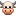 2.У дедушки Егора, да-да-да-да-да. Так же .
Козленок за забором. Да-да-да-да-да.
Тут ме-ме, там ме-ме. Ме-е!

3.У дедушки Егора да-да-да-да-да. Так же.
Три гуся за забором да-да-да-да-да.
Тут га-га, там га-га. Га-га-а!

У дедушки Егора …. ( выбегают животные по порядку)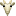 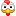 